中国十大面条https://www.youtube.com/watch?v=c74BTuBG7k8&t=5sWrite the Chinese name and its English meaning2.3.4.5.6.7.8.9．10.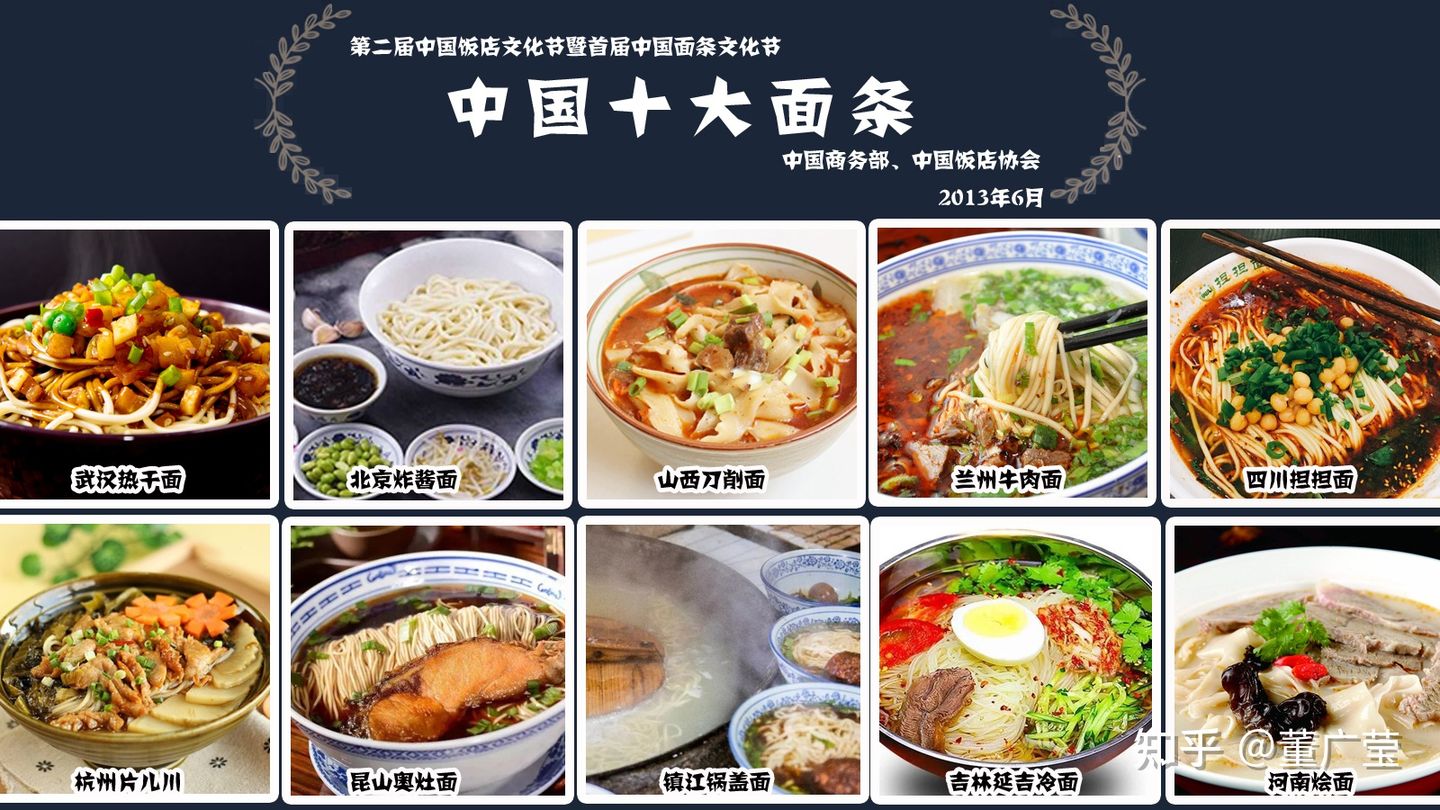 